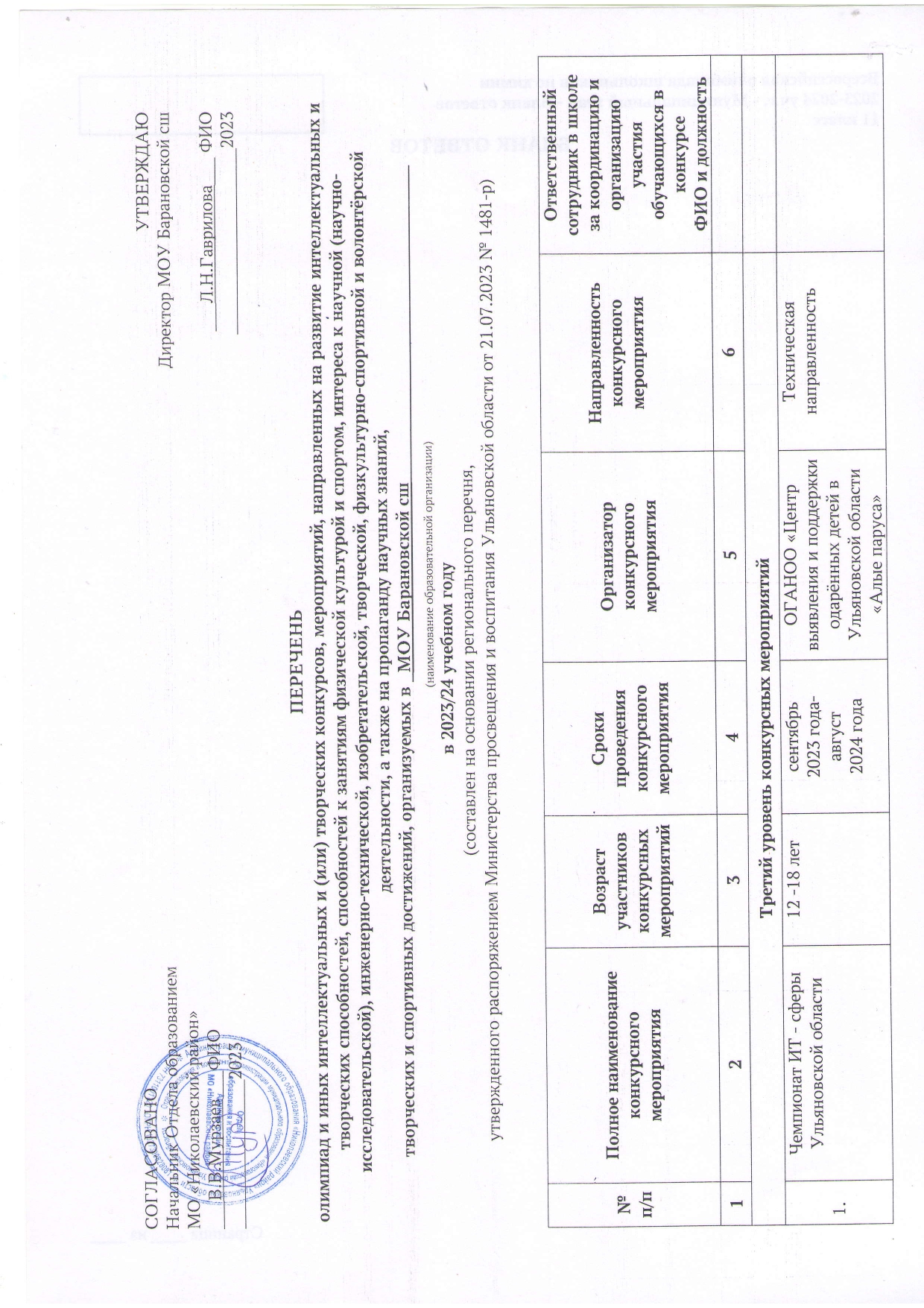 Исполнители планаРегиональный этап Всероссийского конкурса юных исследователей окружающей среды имени Б.В. Всесвятского (с международным участием), ранее - Всероссийский конкурс юных исследователей окружающей среды «Открытия 2030»10-18 летоктябрь-декабрь2023 годаОГБНОО «Дворец творчества детей 
и молодёжи»Естественнонаучная направленностьРегиональная гуманитарная олимпиада школьников «Умники и умницы Ульяновской области»16-17 летоктябрь2023 года – май2024 годаОГБНОО «Дворец творчества детей 
и молодёжи»Социально-гуманитарная направленностьРегиональный этап Всероссийского конкурса «Отечество» - областная краеведческая конференция обучающихся «Ульяновская область – край родной»14-17 летноябрь-декабрь2023 годаОГБНОО «Дворец творчества детей 
и молодёжи»Туристско-краеведческая направленностьРегиональный трек Всероссийского конкурса научно-технологических проектов «Большие вызовы»13-19 летноябрь2023 года - апрель 2024 годаОГАНОО «Центр выявления и поддержки одарённых детей в Ульяновской области «Алые паруса»Техническая,естественнонаучнаянаправленностиРегиональный этап всероссийской олимпиады школьников14-17 летянварь-февраль 2024 годаОГАНОО «Центр выявления и поддержки одарённых детей в Ульяновской области «Алые паруса»Техническая,естественнонаучная,физкультурно-спортивная,художественная, социально-гуманитарная направленностиРегиональный этап Всероссийской олимпиады по информатике им. М. Келдыша12-15 летфевраль 2024 годаОГАНОО «Центр выявления и поддержки одарённых детей в Ульяновской области «Алые паруса»Центр развития школьников «Код успеха»Техническая направленностьФинал Всероссийской олимпиады по финансовой грамотности, финансовому рынку и защите прав потребителей финансовых услуг для обучающихся 8-11 классов «Финатлон для старшеклассников»13-18 летфевраль –март2024 годаМинистерство просвещения и воспитания Ульяновской области,ОГАНОО «Центр выявления и поддержки одарённых детей в Ульяновской области «Алые паруса»Социально-гуманитарная направленностьРегиональный этап Всероссийского конкурса обучающихся общеобразовательных организаций «Ученик года»15-18 летфевраль-март2024Министерство просвещения и воспитания Ульяновской области, ОГАУ «Институт развития образования»Социально-гуманитарная направленностьВторой уровень конкурсных мероприятийВторой уровень конкурсных мероприятийВторой уровень конкурсных мероприятийВторой уровень конкурсных мероприятийВторой уровень конкурсных мероприятийВторой уровень конкурсных мероприятийОбластной слёт обучающихся «Школа безопасности»13-17 летсентябрь-октябрь2023 годаОГБН ОО «ДТДМ»Туристско-краеведческая направленностьОбластные соревнованияпо спортивному ориентированию «Золотая стрелка»11-17 летсентябрь-октябрь2023 годаОГБН ОО «ДТДМ»Туристско-краеведческая направленностьРегиональная олимпиада 
по краеведению14-18 летсентябрь-декабрь 2023 годаОГАНОО «Центр выявления и поддержки одарённых детей в Ульяновской области «Алые паруса»Туристско-краеведческая направленностьОбластной конкурс отчётов о походах с обучающимися «Романтика странствий»8-17 летсентябрь 2023 года - январь2024 годаОГБН ОО «ДТДМ»Туристско-краеведческая направленностьРегиональный слёт юных краеведов12-17 летоктябрь2023 годаОГБН ОО «ДТДМ»Туристско-краеведческая направленностьОбластной этнографический фестиваль обучающихся12-17 летоктябрь-ноябрь2023 годаОГБН ОО «ДТДМ»Туристско-краеведческая направленностьРегиональный этап Всероссийского конкурса хоровых и вокальных коллективов7 -18 летоктябрь- ноябрь2023 годаОГБН ОО «ДТДМ»Художественная направленностьОбластной конкурс проектных и исследовательских работ «Эко – 2023»7-10 летоктябрь – ноябрь2023 годаОГБН ОО «ДТДМ»Естественнонаучная направленностьРегиональный этап Всероссийского конкурса «Моя малая Родина: природа, культура, этнос»10-18 летоктябрь-декабрь2023 годаОГБН ОО «ДТДМ»Естественнонаучная направленностьРегиональный этап Фестиваля детских и молодёжных театральных коллективов «Театральное Приволжье» в рамках реализации общественных проектов Приволжского федерального округа7-17 летоктябрь– декабрь2023 годаОГБН ОО «ДТДМ»Художественная направленностьРегиональный этап Межрегионального химического турнира13-17 летоктябрь -декабрь2023 годаОГАНОО «Центр выявления и поддержки одарённых детей в Ульяновской области «Алые паруса»Естественнонаучная направленностьВсесибирская олимпиада школьников15-18 летоктябрь -декабрь2023 годаОГАНОО «Центр выявления и поддержки одарённых детей в Ульяновской области «Алые паруса»Техническая,естественнонаучная направленностиРегиональный этап всероссийского конкурса исследовательских и проектных работ школьников «Высший пилотаж»14-17 летоктябрь2023 года - февраль 2024 годаОГАНОО «Центр выявления и поддержки одарённых детей в Ульяновской области «Алые паруса»ФГБОУ ВО «Национальный исследовательский университет «Высшая школа экономики»Техническая,естественнонаучная,социально-гуманитарная направленностиМногопрофильная инженерная олимпиада «Звезда»,(естественные науки)13-18 летоктябрь2023 года –март2024 годаОГАНОО «Центр выявления и поддержки одарённых детей в Ульяновской области «Алые паруса»ФГБОУ ВО «Южно-Уральский государственный университет»ФГБОУ ВО «Ульяновский государственный университет»,ФГБОУ «Ульяновский государственный технический университет»Естественно-научная,социально-гуманитарнаянаправленностиРегиональный хакатон по программированию для обучающихся общеобразовательных организаций10-17 летноября2023 годаМинистерство просвещение и воспитания Ульяновской области,Центр дополнительного образования «Дом научной коллаборации им.Ж.И.Алферова»,Региональный модельный центр дополнительного образованияУльяновской областиОГБН ОО «ДТДМ»Техническая направленностьОбластной правовой турнир для детей и молодёжи «Ювеналия»12-17 летноябрь-декабрь2023 годаОГБН ОО «ДТДМ»Социально-гуманитарная направленностьУниверситетский конкурс школьных проектов ФГБОУ ВО «УлГПУ им. И.Н. Ульянова»10-18 летдекабрь 2023 –февраль 2024ОГАНОО «Центр выявления и поддержки одарённых детей в Ульяновской области «Алые паруса»,ФГБОУ ВО «Ульяновский государственный педагогический университет имени И.Н. Ульянова»Техническая,естественнонаучная,социально-гуманитарнаянаправленностиПсихолого-педагогическая олимпиада им. И.Н. Ульянова17-18 летноябрь - декабрь2023 годаОГАНОО «Центр выявления и поддержки одарённых детей в Ульяновской области «Алые паруса»,ФГБОУ ВО «Ульяновский государственный педагогический университет 
имени И.Н. Ульянова»Социально- педагогическая направленностьРегиональный хакатон «Green science» для обучающихся общеобразовательных организаций10-17 летноябрь2023 года - февраль 2024 годаМинистерство просвещения и воспитания Ульяновской областиДетский технопарк «Кванториум» ОГБПОУ «Димитровградский технический колледж»,Региональный модельный центр дополнительного образованияУльяновской области ОГБН ОО «ДТДМ»Техническая направленностьРегиональный конкурс исследований младших школьников «Малая академия»7-10 летноябрь2023 года-апрель2024 годаМинистерство просвещения и воспитания Ульяновской области,Муниципальное бюджетное общеобразовательное учреждение «Гимназия №34»,ОГАУ «Институт развития образования»Естественно-научная направленностьРегиональный этап Всероссийского конкурса сочинений «Без срока давности»12-18 летдекабрь2023 года-март2024 годаМинистерство просвещения и воспитания Ульяновской областиСоциально-гуманитарная направленностьРегиональный этап конкурса социальных проектов Всероссийской акции «Я – гражданин России»12-17 летдекабрь2023 года -апрель2024 годаОГБН ОО «ДТДМ»Социально-гуманитарная направленностьРегиональный этап Всероссийского конкурса в сфере художественного образования «Акварельная палитра»12-18 летянварь–февраль 2024 годаОГАНОО «Центр выявления и поддержки одарённых детей в Ульяновской области «Алые паруса»,Художественная направленностьОбластной туристский слёт обучающихся14-17 летянварь-февраль, июнь2024 годаОГБН ОО «ДТДМ»Туристско-краеведческая направленностьРегиональный этап юнармейской военно-спортивной игры «Зарница Поволжья» Приволжского федерального округа12-16 летянварь - июнь2024 годаМинистерство просвещения и воспитания Ульяновской области,
ОГБУ «Центр патриотического воспитания Ульяновской области»Патриотическое воспитание и формирование региональной идентичностиРегиональный этап Всероссийского конкурса исследовательских проектов «Без срока давности»15-18 летфевраль-март2024 годаМинистерство просвещения и воспитания Ульяновской областиСоциально-гуманитарная направленностьРегиональный этапIV Всероссийского чемпионата по финансовой грамотности – Школьного Кубка по финансовым «боям»12-18 летфевраль-март2024 годМинистерство просвещения и воспитания Ульяновской области,ОГБН ОО «ДТДМ»МБУ ДО города Ульяновска «Детско-юношеский центр «Планета»Социально-гуманитарная направленностьРегиональный этап Всероссийской школы-конкурса для школьников в сфере продвижения территорий «Портрет твоего края»7-18 летфевраль- март2024 годаМинистерство просвещения и воспитания Ульяновской области,МБУДО города Ульяновска «Детско-юношеский центр «Планета»Социально-гуманитарная направленностьРегиональный этап конкурса «Лучший военно – патриотический клуб Приволжского федерального округа» в рамках общественного проекта ПФО «Герои Отечества»12-18 летфевраль - май2024 годаМинистерство просвещения и воспитания Ульяновской области,
ОГБУ «Центр патриотического воспитания Ульяновской области»Патриотическое воспитание и формирование региональной идентичностиРегиональный этап Всероссийской Олимпиады «Олимпийская команда» по направлению «Спорт» в рамках Большой олимпиады «Искусство – Технологии - Спорт»11-14 летфевраль-октябрь2024 годаОГАУ «Институт развития образования»Физкультурно-спортивная направленностьРегиональный этап Интеллектуальной Олимпиады Приволжского федерального округа среди школьниковИгра «Что? Где? Когда?»14-17 летмарт2024 годаОГБН ОО «ДТДМ»Социально-гуманитарная направленностьРегиональный этап Всероссийского детского фестиваля народной культуры «Наследники традиций»10-17 летмарт-апрель2024 годаОГБН ОО «ДТДМ»Художественная направленностьРегиональный этап Большой всероссийский фестиваль детского и юношеского творчества, в том числе для детей с ограниченными возможностями здоровья7-17 летмарт – май 2024 годаОГБН ОО«ДТДМХудожественная направленностьОбластные соревнования по спортивному туризму10-17 летапрель2024 годаОГБН ОО«ДТДМТуристско-краеведческая направленностьРегиональная олимпиада по биологии: «Мир биологических наук»14-17 летапрель2024 годаМинистерство просвещения и воспитания Ульяновской области,Центр дополнительного образования «Дом научной коллаборации им.Ж.И.Алферова»,Региональный модельный центр дополнительного образованияУльяновской областиОГБН ОО «ДТДМ»Естественно-научная направленностьРегиональный этап Всероссийского фестиваля школьных хоров «Поют дети России»10-17 летапрель- май 2024 годаОГБН ОО«ДТДМХудожественная направленностьРегиональный этап Всероссийских спортивных соревнований школьников «Президентские состязания»12-18 летапрель-июнь 2024ОГАУ «Институт развития образования»Физкультурно-спортивная направленностьРегиональный этап Всероссийских спортивных игр школьников «Президентские спортивные игры»12-18 летапрель-июнь 2024 годаОГАУ «Институт развития образования»Физкультурно-спортивная направленностьОлимпиада для 4-8 классов «Алые паруса»10-13 летапрель-июнь2024 годаОГАНОО «Центр выявления и поддержки одарённых детей в Ульяновской области «Алые парусаТехническая,социально-гуманитарная направленностиРегиональный этап Всероссийского конкурса «Мои зелёные СтартАпы»14-18 летапрель – сентябрь 2024 годаОГБН ОО«ДТДМЕстественнонаучная направленностьРегиональный этап Всероссийского конкурса школьных музеев Российской Федерации12-17 летапрель-октябрь2024 годаОГБН ОО«ДТДМТуристско-краеведческая направленностьРегиональный этап Всероссийского конкурса юных инспекторов движения «Безопасное колесо»10-12 летмай2024 годаОГБН ОО«ДТДМСоциально-гуманитарная направленностьОбластной Кубок по конкуру10-17 летмай2024 годаОГБН ОО«ДТДМФизкультурно-спортивная направленностьПервый уровень конкурсных мероприятийПервый уровень конкурсных мероприятийПервый уровень конкурсных мероприятийПервый уровень конкурсных мероприятийПервый уровень конкурсных мероприятийПервый уровень конкурсных мероприятийРегиональные этапы мероприятий Всероссийского природоохранного социально-образовательного проекта «Эколята – молодые защитники природы»5-18 летсентябрь2023 года-май 2024 годаОГБН ОО«ДТДМЕстественнонаучная направленностьКонкурс театрального творчества среди обучающихся 6-11 классов общеобразовательных организаций Ульяновской области«Листая страницы истории Симбирско-Ульяновского края».13-17 летсентябрь-ноябрь2023 годаОГАУ «Институт развития образования»,Патриотическое,духовно-нравственноевоспитаниеРегиональный конкурс проектов в сфере туризма и краеведения на Кубок Ассоциации больших волжских географических диковинок»7-14 летсентябрь-ноябрь2023 годаМинистерство просвещения и воспитания Ульяновской областиМБОУ «Многопрофильный лицей №11 им. В.Г.Мендельсона»ОГБН ОО«ДТДМТуристско-краеведческая направленностьРегиональный этапIV Всероссийского чемпионата по финансовой грамотности – Школьного Кубка по бизнес«боям»12-18 летоктябрь2023 годаМинистерство просвещения и воспитания Ульяновской области,ОГБН ОО«ДТДМ,МБУДО города Ульяновска «Детско-юношеский центр «Планета»Социально-гуманитарнаянаправленностьРегиональный этап Всероссийского конкурса экологических проектов «Волонтёры могут всё»7-18 летоктябрь2023 года – март2024 годаОГБН ОО«ДТДМЕстественнонаучная направленностьРегиональный этап Всероссийского конкурса экологических рисунков5-18 летоктябрь2023 года – март2024 годаОГБН ОО«ДТДМЕстественнонаучная,художественная направленностиКонкурс исследовательских работ и творческих проектов «Сельская глубинка».13-18 летоктябрь-декабрь2023 годаОГАУ «Институт развития образования»,МБОУСредняя школа с.Еделево Кузоватовского района Ульяновской областиПатриотическое,духовно-нравственное, профориентационное воспитаниеОткрытый областной конкурс на знание государственной символики Российской Федерации и Ульяновской области «Овеянные славою флаг наш и герб»7-17 летоктябрь2023 года- январь2024 годаОГБН ОО«ДТДМТуристско-краеведческая направленностьОбластной конкурс детского рисунка «Мама – это значит нежность»5-13 летноябрь2023 годаОГБН ОО«ДТДМХудожественная направленностьКонкурс «Красный тюльпан» в рамкахобластной акции12-18 летноябрь- декабрь2023 годаМинистерство просвещения и воспитания Ульяновской области, Государственное учреждение здравоохранения «Областной центр профилактики и борьбы со СПИД»Социально-гуманитарнаянаправленностьФестиваль школьных театров «Сказки народов России и мира»6-18 летноябрь-декабрь2023 годаМинистерство просвещения и воспитания Ульяновской области,МБОУ Средняя школа № 1 р.п. Кузоватово Кузоватовского района Ульяновской области,ОГБН ОО«ДТДМХудожественнаянаправленностьРегиональный творческий конкурс на иностранном языке «Театр на школьной сцене»11-18 летдекабрь2023 годаМинистерство просвещения и воспитания Ульяновской областиМБОУ «Городская гимназия города Димитровграда Ульяновской области»ОГБН ОО«ДТДМСоциально-гуманитарнаянаправленностьКонкурс сочинений среди учащихся по изучению родного края «Мой край родной» (Минем туган ягым»)9-18 летдекабрь2023 годаОГАУ «Институт развития образования»,МБОУ «Средняя школа №22 имени Габдуллы Тукая города Димитровграда Ульяновской области»Социально-гуманитарнаянаправленностьОбластной конкурс «Волонтёры - 2022»14-18 летдекабрь2023 года- январь2024 годаМинистерство просвещения и воспитания Ульяновской областиСоциально-гуманитарнаянаправленностьОбластные краеведческие чтения «Ульяновская область – прошлое, настоящее, будущее»12-17 летдекабрь2023 года - январь2024 годаОГБН ОО«ДТДМТуристско-краеведческая направленностьОбластной конкурс творческих работ обучающихся «Моя семейная реликвия»7-17 летянварь-апрель2024 годаОГБН ОО«ДТДМТуристско-краеведческая направленностьIX Региональный Фестиваль научных ученических обществ «Вместе в будущее»14-17 летфевраль 2024 годаМинистерство просвещения и воспитания Ульяновской области,МБОУ «Многопрофильный лицей города Димитровграда Ульяновской области» имени заслуженного учителя РСФСР Ривгата Рашитовича Ибрагимова»,Региональный модельный центр дополнительного образованияУльяновской областиОГБН ОО «ДТДМ»Научно-исследовательское направлениеРегиональный этап Международного конкурса-фестиваля декоративно-прикладного творчества «Пасхальное яйцо 2024»6-17 летфевраль– март2024 годаОГБН ОО«ДТДМХудожественная направленностьРегиональный этап Всероссийского фестиваля краеведческих объединений «Краефест»10-17 летфевраль - май2024 годаОГБН ОО«ДТДМТуристско-краеведческая направленностьРегиональный конкурс научно-исследовательских проектов «Хочу всё знать»9-13 летфевраль-май 
2024 годаОГАН ОО «Центр выявления и поддержки одарённых детей в Ульяновской области «Алые паруса»,Муниципальное бюджетное общеобразовательное учреждение города Ульяновска «Гимназия 
№ 34»Техническая направленность, естественнонаучная направленность, социально-гуманитарная направленностиРегиональный этап Всероссийского конкурса «Время быть лидером», проводимого в рамках Всероссийского движения «Сделаем вместе!»14-17 летфевраль-июнь2024 годаОГБН ОО«ДТДМСоциально-гуманитарнаянаправленностьРегиональный этап общественного проекта Приволжского федерального округа «Герои Отечества» - областной конкурс музеев «Герои Отечества»12-17 летфевраль-июнь2024 годаОГБН ОО«ДТДМТуристско-краеведческая направленностьОбластной слёт «На Посту № 1»14-18 летмарт2024 годаМинистерство просвещения и воспитания Ульяновской области,
ОГБУ«Центр патриотического воспитания Ульяновской области»ОГБН ОО«ДТДМПатриотическое воспитание и формирование региональной идентичностиОбластная дистанционная интернет-олимпиада по экологии «Эко-Олимп 2023»14-18 летмарт2024 годаОГБН ОО«ДТДМестественнонаучнаяТурнир по хоккею «Алые паруса» среди команд муниципальных образований Ульяновской области10 - 17 летапрель2024 годаОГАН ОО «Центр выявления и поддержки одарённых детей в Ульяновской области «Алые паруса»,Физкультурно-оздоровительный комплекс «Лидер»физкультурно-спортивная направленностьФестиваль детского творчества «Симбирско-Ульяновский край: радуга над Волгой».7-18 летапрель-июнь2024 годаОГАУ «Институт развития образования»,Муниципальное общеобразовательное учреждение средняя школа с. Кивать имени доктора технических наук А.И. Фионова Кузоватовского района Ульяновской областиПоликультурное, гражданско-патриотическое воспитаниеРегиональный этап III Международного детского экологического форума «Изменение климата глазами детей - 2024»3-17 летапрель-август2024 годаОГБН ОО«ДТДМЕстественнонаучная,художественнаянаправленностиОткрытый экологический фестиваль «Чистота родного края»7-17 летапрель-декабрь2024 годаОГАНОО «Центр выявления и поддержки одарённых детей в Ульяновской области «Алые паруса Муниципальное МБОУ «Средняя школа №72 с углублённым изучением отдельных предметов»Естественнонаучная направленностьОбластной смотр строя и песни «Марш Победы-2024»7-18 летмай2024 годаМинистерство просвещения и воспитания Ульяновской области,
ОГБУ«Центр патриотического воспитания Ульяновской области»ОГБН ОО«ДТДМПатриотическое воспитание и формирование региональной идентичностиРегиональный конкурсмордовской культуры«Сиянь Баягинеть»(«Серебряные колокольчики»)11 -17 летмай2024 годаОГАУ «Институт развития образования»Духовно-нравственноевоспитаниеРегиональный конкурс историй успеха обучающихся, осваивающих дополнительные общеразвивающие программы «Открытия-2030»5-18 летмай2024 годаМинистерство просвещения и воспитания Ульяновской областиРегиональный модельный центр дополнительного образованияУльяновской областиОГБН ОО «ДТДМ»Естественно-научная,техническая,социально-гуманитарнаянаправленностиОткрытое первенство «Мы стартуем» среди общеобразовательных организаций8-10,16-18 летмай2024 годаОГАНОО «Центр выявления и поддержки одарённых детей в Ульяновской области «Алые парусафизкультурно-спортивная направленностьФестиваль ориентирования в рамках Международного дня ориентирования9-17 летмай2024 годаОГБН ОО«ДТДМ Федерация спортивного ориентированияТуристско-краеведческая направленностьКонкурс исследовательских работ и творческих проектов по духовно-нравственному воспитанию школьников «Доброта спасет мир».7-15 летмай-июнь 2024 годаОГАУ «Институт развития образования»,Муниципальное общеобразовательное учреждение гимназия № 44 им. Деева В.Н.Духовно-нравственноевоспитаниеКонкурс «Лучший культурный дневник школьника Ульяновской области»7-17 летмай-август2024 годаМинистерство просвещения и воспитания Ульяновской областиМинистерство искусства и культурной политики Ульяновской областиСоциально-гуманитарнаянаправленностьРегиональный конкурс по профилактике детского дорожно-транспортного травматизма «Мы – мы за дорожную безопасность»8-14 летиюнь- сентябрь 2024 годаМинистерство просвещения и воспитания Ульяновской области,ОГБН ОО«ДТДМСоциально-гуманитарнаянаправленностьРегиональный этап Всероссийского конкурса творческих, проектных и исследовательских работ учащихся «#ВместеЯрче»6-17 лет.июнь - октябрь2024 годаОГБН ОО«ДТДМ»Художественная направленностьРегиональный этап конкурса детских творческих проектов в рамках всероссийской программы по профориентации, самоопределению личности и гражданско-патриотическому воспитанию детей и молодёжи с внедрением технологий создания образовательных программ путешествий в субъектах Российской Федерации «Классная страна»12-18ноябрь 2023Министерство просвещения и воспитания Ульяновской облаституристско-краеведческаяТОЛЬКО для пилотных школ- участников проекта «Классная страна»Должность ____________________________подпись_______________________ФИОДолжность _____________________________подпись_______________________ФИОДолжность _____________________________подпись________________________ФИОДолжность ______________________________подпись________________________ФИО